DSN-IPKB905MD-A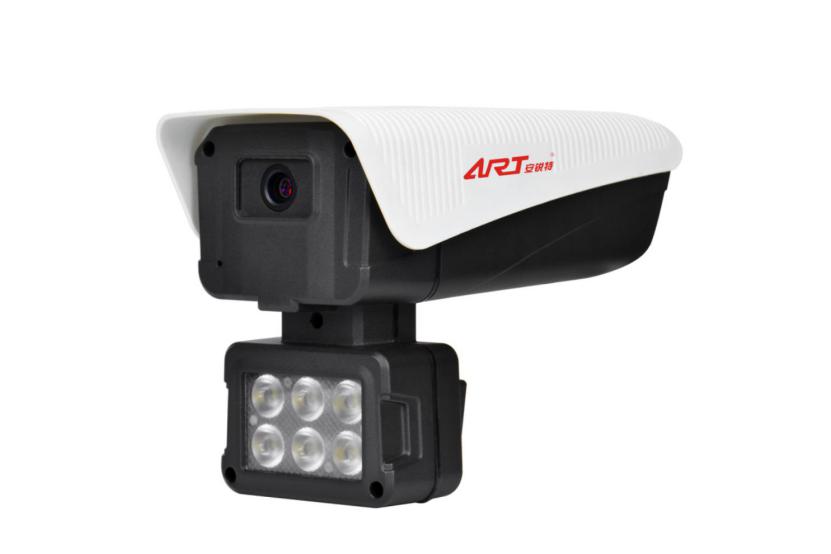 产品透析硬件配置：AI智能变光灯板+海思芯片+SONY IMX传感器+F0.9黑光级别镜头+高清音质内置咪头+分体式设计铝合金外壳性能特点：BMW夜视快速人脸防爆→AI智能同步变光→灯板亮度根据环境智能调节→分体设计高效导热→无光衰→内置音频录制声音更安全→夜视通透，有效杜绝飞尘、飘絮、雨雾干扰→F0.9黑光级镜头，夜视距离更远更清晰产品特性支持种类信息叠加（ID、IP、DDNS服务器等）、方便使用采用先进的H.265+视频压缩技术，实现超低码率、高清晰画质支持各类手机远程监控（iPhone、Windows Mobile、BlackBerry、Symbian、Androiod）支持多种网络浏览器（IE、Chrome、Firefox、Safari）可接入支持ONVIF标准的HVR/NVR等；符合IP67级防水设计，可靠性高应用领域：建议安装 小区，街道，城市等带微光环境监控场所技术参数型号DSN-IPKB905MD-A摄像机传感器类型H3516EV300+IMX335 1/2.7摄像机最低照度彩色：0.001Lux摄像机最低照度黑白：0Lux摄像机电子快门1/50(1/60)秒至1/100,000秒摄像机帧率500万最大15帧，400万最大15帧，300万及以下最大30帧摄像机镜头F0.9镜头  4MM、6MM可选压缩标准视频压缩标准H.265+/H.265/H.264+视频编码压缩标准压缩输出码率200-8000Kbps可调，支持P制和N制图像主码流2592×1944, 2592×1520，2560×1440,2048×1520，2304×1296，1920×1080图像子码流800×448,640×480,640×360,352×288;图像图像设置饱和度，亮度，对比度通过客户端或者IE浏览器可调功能存储功能网络存储功能智能报警移动侦测、视频丢失、网线断、IP地址冲突功能支持协议TCP/IP，HTTP，DHCP，DNS，DDNS，PPPoE,SMTP,NTP(HTTPS,SIP,802.1X,IPV6功能通用功能防闪烁，双码流，心跳，密码保护音频功能音频接口1路输入,支持麦克或拾音器输入;1路输出,支持连接耳机或功放;音频功能音频处理G.711编解码标准,支持双向语音对讲功能,支持音视频同步;一般规范光源6颗单晶点阵暖光光源一般规范电源DC12V/2.0A一般规范功耗<15W一般规范距离30-60M一般规范工作温度-40℃ ~ +85 ℃一般规范工作湿度10 ~ 85%一般规范尺寸230mm*115mm*100mm一般规范重量680g